Акция « Открой свое сердце сироте»26 сентября 2015 года, во время празднования дня города службой по устройству детей в семью « Дорога к счастью»  была организована и проведена акция «Открой свое сердце сироте». В ходе акции было распространено 300 листовок, 200 буклетов, проинтервьюировано около 70граждан, в мастер-классе   приняли участие около 100 человек. 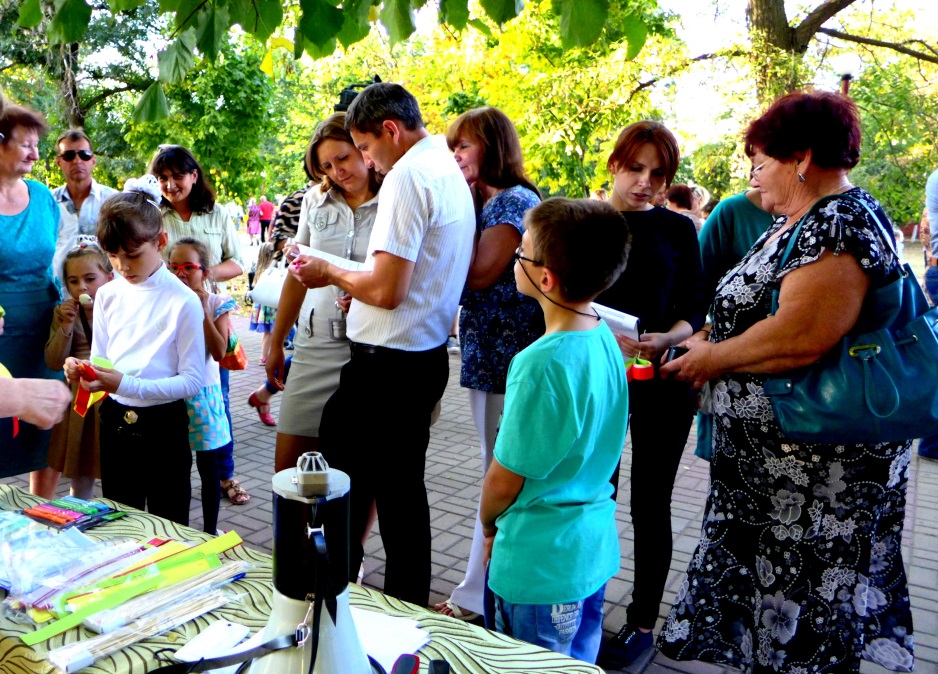 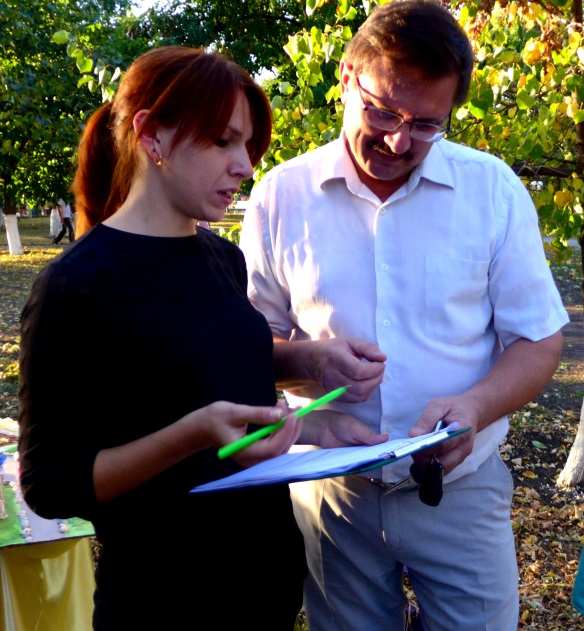 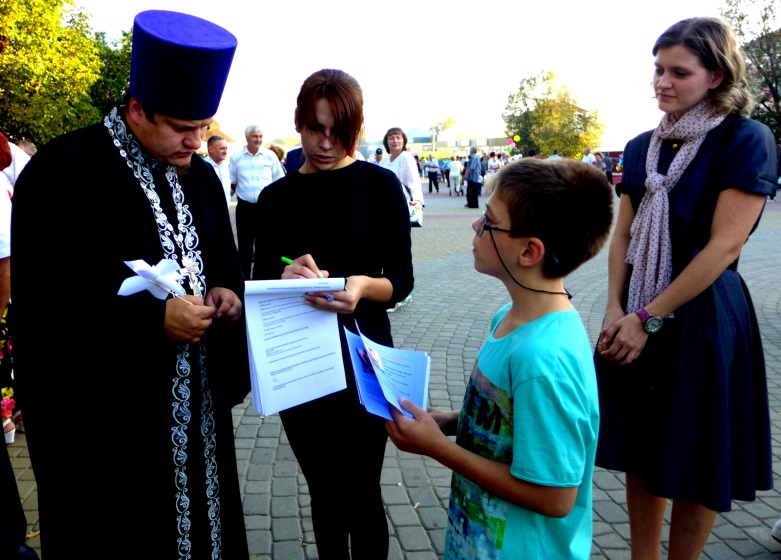 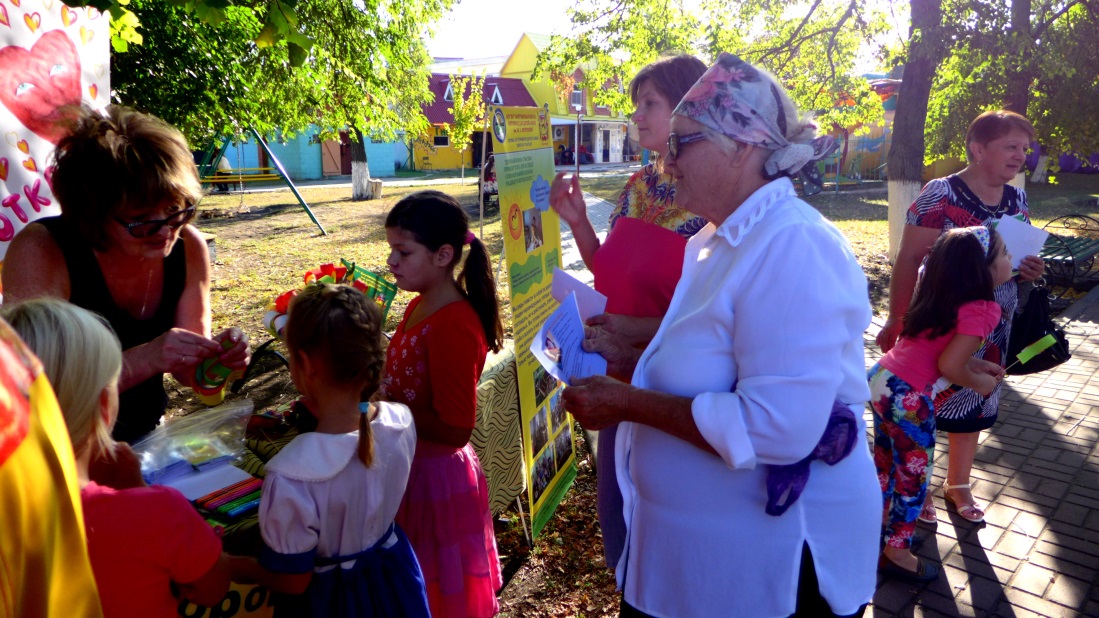   Целью акции было привлечение внимания жителей города и района  к проблеме детей- сирот. Пока в нашем районе  совсем немного людей, желающих принять в свою семью ребенка, попавшего в трудную жизненную ситуацию, поэтому мы хотели выяснить  причину равнодушия богучарцев к  этой, на наш взгляд, важной  проблеме. Анкета, которую мы предложили нашим респондентам, включала в себя 12 вопросов.   Практически все из опрошенных на вопрос «Могли бы Вы помочь ребенку-сироте понять ценность семейных отношений?» ответили утвердительно. Тип участия в проблеме для себя наши респонденты выбирали в основном благотворительность и волонтерская работа, хотя 20 % опрошенных все-таки выбрали вариант: прием ребенка в семью. Мы очень надеемся, что  из этих 20 % найдется хоть несколько по-настоящему заинтересованных людей и они придут в в школу приемных родителей.Большинство  принявших участие в анкетировании считают проблему социального сиротства острой, 70 % считают, что острота проблемы в настоящее время повысилась , 20 %- осталась на прежнем уровне, 10 %- снизилась.100% участников  нашего опроса подчеркивают важность идеи индивидуальной ответственности  родителей за то, что происходит с их детьми. Граждане хорошо   понимают важность работы профессиональных психологов с родителями, принадлежащими к зоне риска. Они считают, что государство должно активно внедрять  к горе-родителям  строгие  меры  ответственности   в виде  принудительных  работ, лечения,  контроля  за выплатой алиментов. 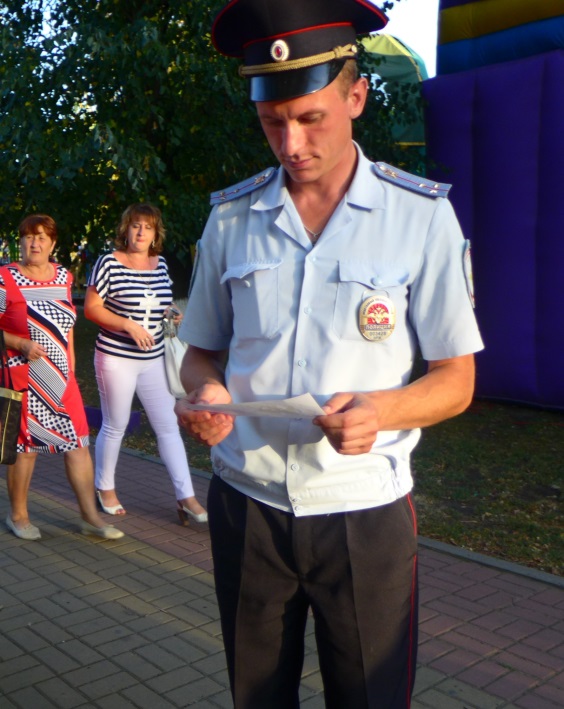 100 % участников анкетирования  не верят, что проблему можно решить, закрыв детские дома. Они считают, что дети очень индивидуальны, и не каждый ребенок сможет жить в чужой семье, так как у каждого из детей-сирот своя собственная история и совершенно разное к ней отношение. 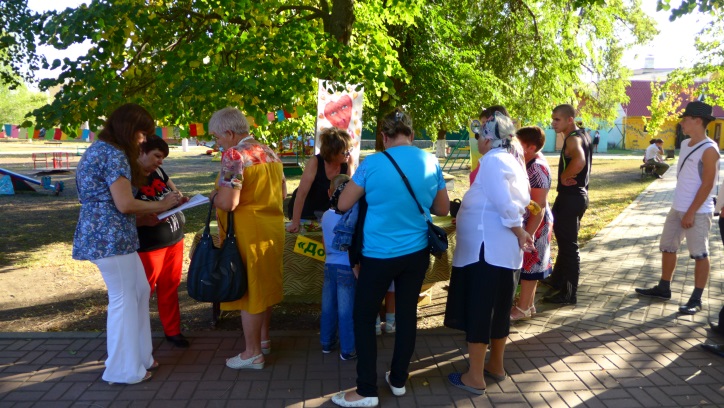 Разговор о проблеме сиротства мы построили таким образом, что каждый принявший в нём участие должен был своими руками смастерить сердечко на добрую память. Мы считаем, что сделанная своими руками поделка  обязательно напомнит  нашим участникам  о состоявшемся сегодня важном разговоре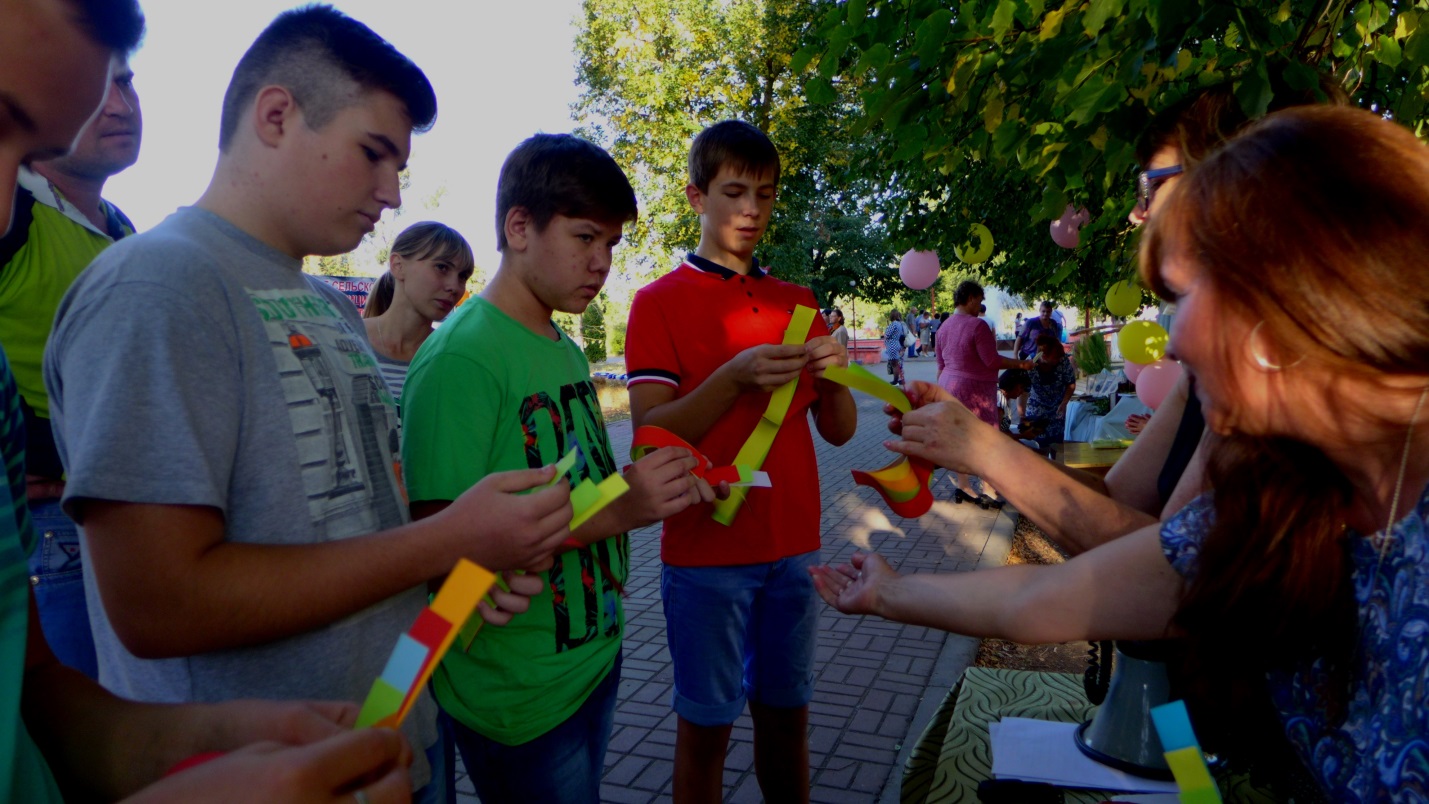 В акции активное участие принимали дети, они оказались самыми неравнодушными и открытыми проблеме.  Дело в том, что  наши воспитанники начали этот учебный год в обычной школе, и очень важно, чтобы одноклассники  приняли их дружелюбно и поддержали в период  адаптации.В акции также приняли участие наши замещающие семьи, сопровождаемые службой,  и кандидаты в приемные родители, прошедшие курс обучения  .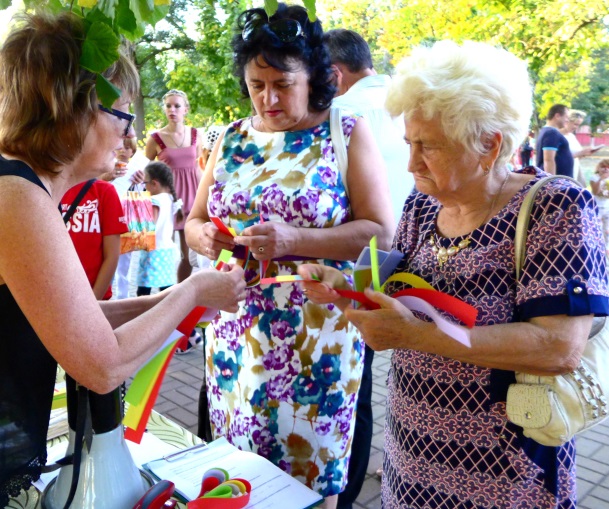 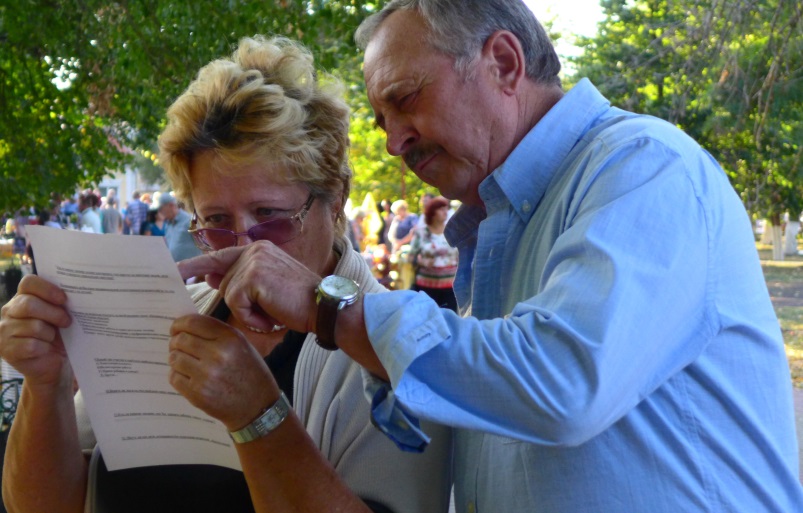 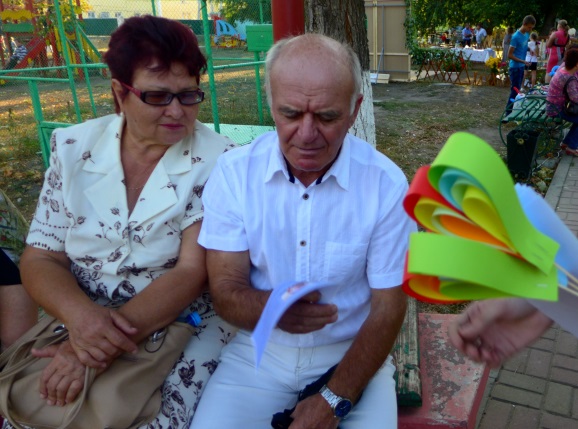 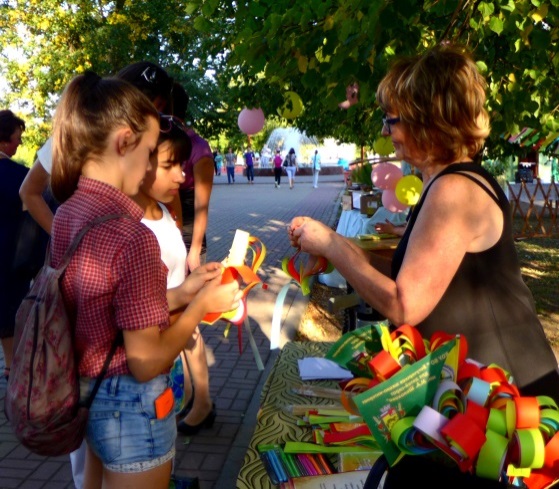 